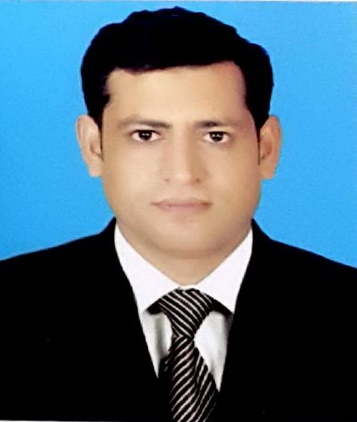 Ghulam ACCOUNTS & FINANCEPROFESSIONALGhulam.348261@2freemail.com PROFESSIONAL SUMMARYAn accounts and finance professional with MBA degree and 8 years’ experience under his belt; having hands on experience of all leading tools and adept to work with multiple teams of varying backgrounds to deliver the optimum results.EDUCATIONMBA (Banking and Finance)Hailey College of Banking & Finance, University of the Punjab, Pakistan 2012 - 2016B.COM (IT)University of the Punjab, Pakistan 2004-2006PROFESSIONAL EXPERIENCETravel 92 (Pvt) LtdSenior Accountant    Reconcile bank statements & maintain liaison with banks.Verifying, allocating, posting and reconciling accounts payable and receivable MIS reporting to Financial ManagerAnalysis & reporting of financial data & financial statements Managing company ledgers & verify daily reportsAssist with annual budget preparation as requiredPrepare journal entries & analysis of accounts as required Assist with payroll administrationManagement of petty cash transactionsPrepare periodic & ad-hoc management information reports as requested Processing & recording business expenses & office expendituresUnion Enterprises	Finance Officer cum AccountantPROFESSIONAL SKILLSERP   MS OfficePERSONAL SKILLSInterpersonal Communications Adaptability Critical Thinking Teamwork Fast LearnerArea of interest Accounts & Finance Administration ManagementImplement financial policies & budgets; Maintain cash controlEstablish, maintain & reconcile the general ledger Process supplier’s invoicesEnsure security for all credit cards and verify chargesAssist with annual auditReporting to ManagerEnsure transactions are properly recorded & entered into computerized accounting system.Prepare & reconcile bank statementsCERTIFICATIONS & MISCELLANEOUSI got a certificate of Associated Public Accountant (Inter) from Pakistan institute of Public Finance and Accountant with one paper left from Final Stage to complete the APAI got Certificate of Computer Sciences from Waris Computer College Lahore with Microsoft office Package, a three month short course which included (Microsoft Excel, World, Power Point)